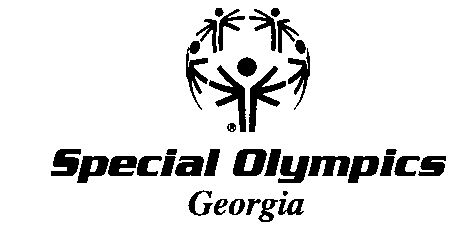 T-Shirt Pre-OrdersTheme: “Let’s Play Ball in Hall”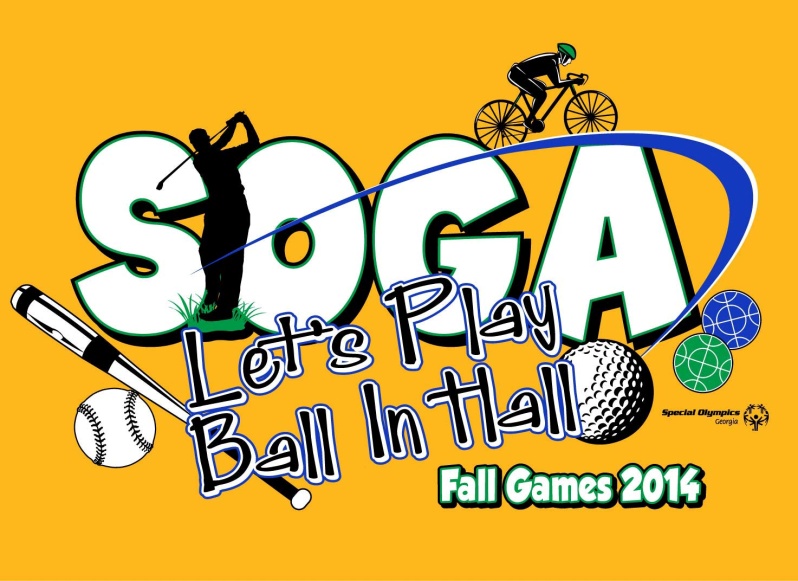 Order Form due to Stephen Sparks on:  September 23rd $15 per Shirt S-XL $18 per Shirt 2XL-3XLYou may be paying slightly more than at the event in order to guarantee the number of shirts you are requesting!Please make checks out to:  Special Olympics GeorgiaPlease mail to:1601 N Ashley St, Ste. 88Valdosta, GA 31602Agency:  ______________________________________________________Contact:  ______________________________________________________Phone Number: ________________________________________________S  ________M ________ L  ________XL  ________ 2XL  _______  ($18)3XL  ________  ($18)